附件2：交通指南    一、成都新东方千禧大酒店    1、酒店地址：成都市武侯区神仙树南路41号    2、酒店电话：028-85127777    二、交通指南1、成都双流国际机场至酒店乘出租车至酒店需36元左右。乘坐机场专线2号线至天府广场东站下车，换乘26路在神仙树南站下车，步行至酒店。2、成都火车站至酒店乘坐出租车至酒店需35元左右。乘坐地铁1号线至桐梓站下车，换乘247路至神仙树南站下车，步行至酒店。    三、参考地图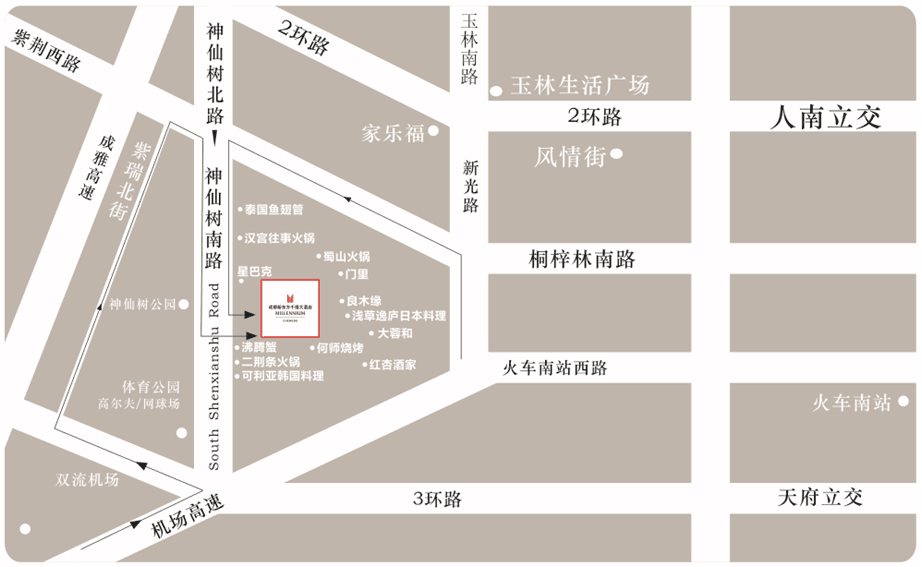 